Работа по математике для поступающих в 9 класс ОТИМК гимназии 1505Время выполнения работы 60 минут.IРабочий выполнил всю работу за 6 часов. Какую часть работы он выполнит за часа? 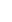 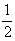 Пассажирский поезд обгоняет товарный каждый час на км. На сколько км он обгонит его за 15 часов? 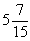 Из листа бумаги получается 6 конвертов. Какая часть листа бумаги идет на 1 конверт? 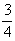 Веревка длинной м разрезана на 11 равных частей. Найти длину 9 частей веревки. 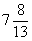 Расстояние между двумя городами один поезд проходит за 10 часов, а другой за 15 часов. Поезда вышли одновременно из этих городов навстречу друг другу. Через сколько часов они встретятся? Один поезд проходит расстояние между двумя городами за 12 часов, а другой – за 15 часов. Второй поезд вышел на 2 чачса раньше. Через сколько часов пеовый поезд догонит второй? IIВычислите удобным способом: 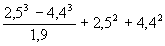 IIIРешите уравнение и сравните каждый его корень с числом р; р= -0,5 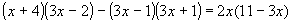 х3+2х2=16х+32; р=-2    р= 4 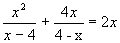 